PARK LANE SCHOOLNEW PARENTS AND CARERS' VIEWS OF THE SCHOOL – RESULTS September 2021Additional CommentsHe has settled in very well and thoroughly enjoys all the things he does at school. He has made some new friends and finds the teachers very friendly.Many thanks for all your hard work in helping him start secondary school.Very impressed – He loves school already.He has settled in really well, because he gets the bus it’s hard to communicate but his book is working well and I know I can email his teacher.Strongly agreeAgreeDisagreeStrongly disagreeDon't know1My child enjoys school and is happy to come to school612I feel that my child is safe and well cared for at school613I am happy with the information I received before my child started school.524The arrangements for my son/daughter to settle in when he/she started at the school were good525Transition visits were helpful to my child5116The school The school communicates well with parents.527Staff and the head teacher are approachable if I have a concern. 6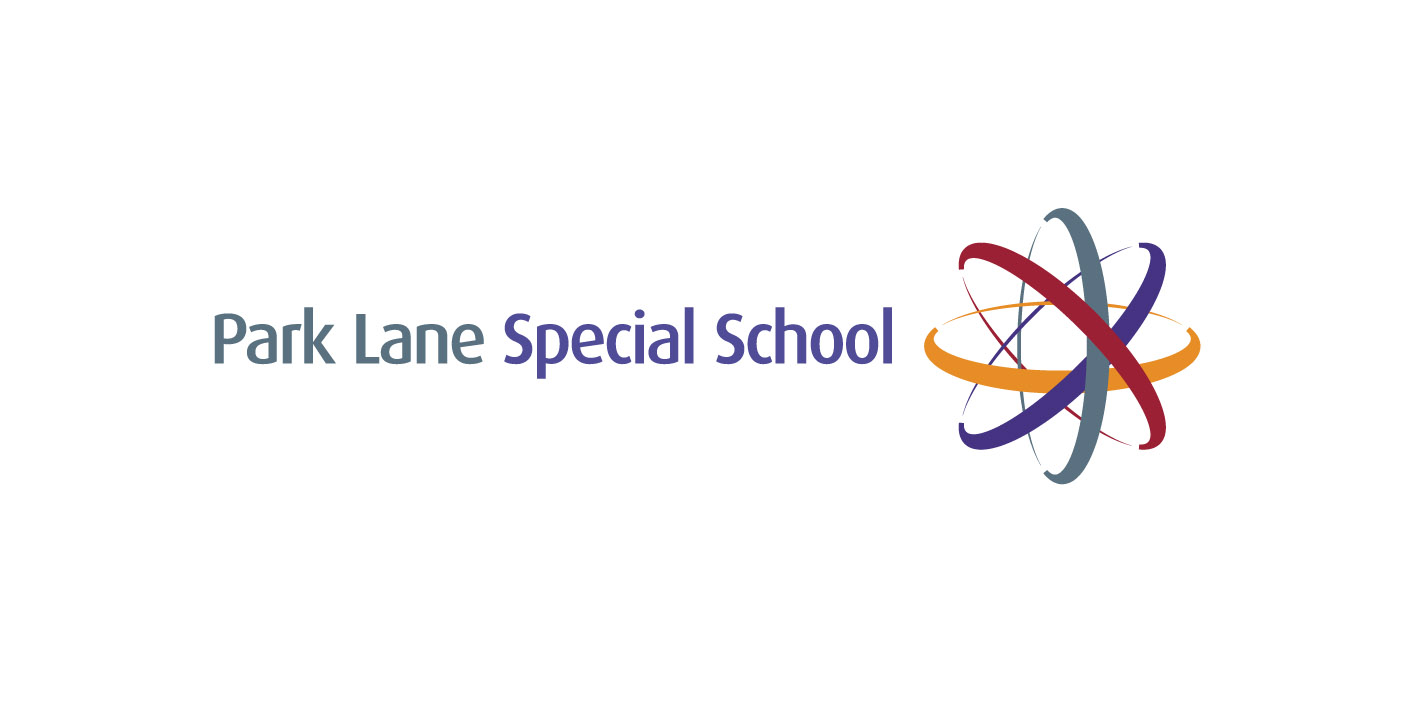 